9 lutego obchodziliśmy „Międzynarodowy dzień pizzy”. Z okazji tego święta klasa 1c zamieniła pracownię kulinarną w prawdziwą  włoską pizzerię. Kulminacyjnym punktem tego dnia było zjedzenie przepysznej pizzy. To był niezwykle smakowity dzień. 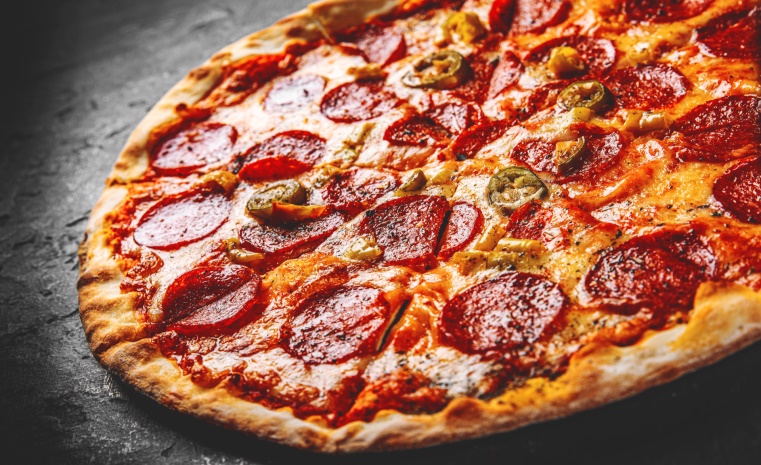 